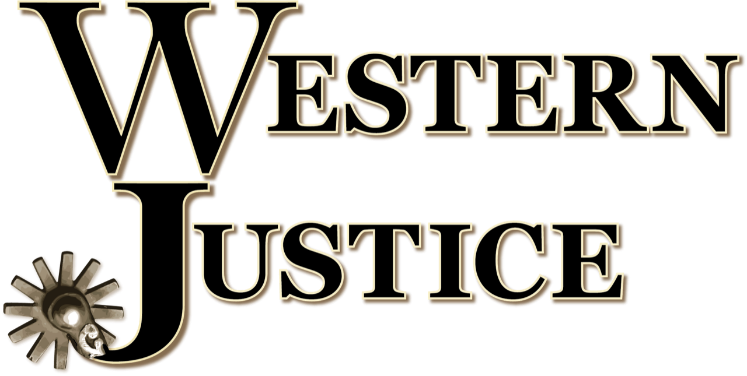 𝐒𝐭𝐫𝐚𝐧𝐠𝐞 𝐁𝐞𝐝𝐟𝐞𝐥𝐥𝐨𝐰𝐬: 𝐀𝐧𝐢𝐦𝐚𝐥 𝐄𝐱𝐭𝐫𝐞𝐦𝐢𝐬𝐭 𝐎𝐫𝐠𝐚𝐧𝐢𝐳𝐚𝐭𝐢𝐨𝐧𝐬 & 𝐓𝐡𝐞 𝐉𝐨𝐜𝐤𝐞𝐲 𝐂𝐥𝐮𝐛

Before we share our concerns, we want to make it clear that Western Justice supports the sport of horse racing as well as the owners, trainers, and employees involved.

This troubling situation is an example of how one entity within one sport can make a poor decision that could (and likely will) hurt the entire horse industry.

The Jockey Club is the foremost registry of Thoroughbreds in the world, but they certainly do not represent the entirety of the horse racing world. It is also important to note that horse racing is already governed by myriad laws and rules to ensure racehorses are meticulously cared for both on and off the track. So, it truly defies all logic and common sense that The Jockey Club would willingly associate themselves with animal extremist groups such as AWA and their supporters.

Do they know who their dangerous bedfellows really are?

We hope not!

𝐖𝐡𝐲?

Despite great cover stories, Animal Wellness Action (AWA) and its supporting organizations are animal extremist groups with a core ideology to end all animal-human interaction.

In 2018, Animal Wellness Action (AWA) was founded by the 𝐝𝐢𝐬𝐠𝐫𝐚𝐜𝐞𝐝 former CEO of the Humane Society of the United States (HSUS), Wayne Pacelle. HSUS is one of the most dangerous and well-funded animal extremist organizations in the country. AWA is organized as a 501(c)(4), which allows it to participate in the political arena. It also has a PAC, which engages in election campaigns. They are largely focused on policy manipulation at the federal level. AWA also has state directors in Arizona, California, Florida, Nevada, Maine, Pennsylvania, and Oregon working at the state level.

Their website lists “partners” in the areas of Wildlife, Horses, Greyhound Racing, and 21st Century Science. Most of these partners are non-profit “advocacy” groups that share the same ideology and are responsible for dismantling the Greyhound Racing industry and causing the current environmental and animal welfare crisis on the range.

The Winston Churchill quote comes to mind: “Each one hopes that if he feeds the crocodile enough, the crocodile will eat him last. All of them hope that the storm will pass before their turn comes to be devoured. But I fear greatly that the storm will not pass. It will rage and it will roar ever more loudly, ever more widely.”

𝐖𝐞 𝐡𝐚𝐯𝐞 𝐭𝐨 𝐚𝐬𝐤 𝐰𝐡𝐲 𝐓𝐡𝐞 𝐉𝐨𝐜𝐤𝐞𝐲 𝐂𝐥𝐮𝐛 𝐢𝐬 𝐟𝐞𝐞𝐝𝐢𝐧𝐠 𝐭𝐡𝐞 𝐜𝐫𝐨𝐜𝐨𝐝𝐢𝐥𝐞.